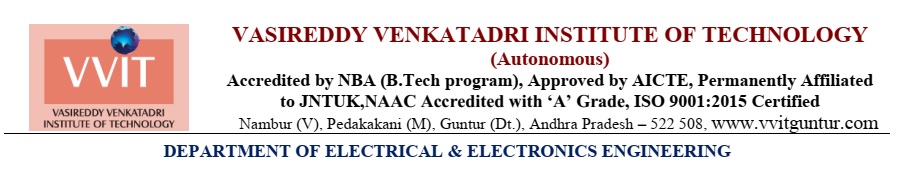 					Date: 9-9-2021Social Relevant Projects (A-sec)S.No.Faculty NameBatch codeStudent allotted from A-secTitle of project1Dr.A.V.Naresh BabuA120BQ5A0201Arduino solar tracker1Dr.A.V.Naresh BabuA119BQ1A0249Arduino solar tracker1Dr.A.V.Naresh BabuA119BQ1A0212Arduino solar tracker1Dr.A.V.Naresh BabuA119BQ1A0221Arduino solar tracker1Dr.A.V.Naresh BabuA119BQ1A0210Arduino solar tracker2Dr.S.RavindraA219BQ1A0231Stress Detection System2Dr.S.RavindraA219BQ1A0206Stress Detection System2Dr.S.RavindraA219BQ1A0253Stress Detection System2Dr.S.RavindraA219BQ1A0257Stress Detection System2Dr.S.RavindraA219BQ1A0201Stress Detection System3Dr.Ch.V.SureshA319BQ1A0230Alerting Mechanism to increase security against Fire Accidents3Dr.Ch.V.SureshA319BQ1A0202Alerting Mechanism to increase security against Fire Accidents3Dr.Ch.V.SureshA319BQ1A0238Alerting Mechanism to increase security against Fire Accidents3Dr.Ch.V.SureshA319BQ1A0218Alerting Mechanism to increase security against Fire Accidents4Dr.D.SrilathaA420BQ5A0207Automatic water pump switch ON-OFF circuit with 555 timer4Dr.D.SrilathaA419BQ1A0224Automatic water pump switch ON-OFF circuit with 555 timer4Dr.D.SrilathaA419BQ1A0237Automatic water pump switch ON-OFF circuit with 555 timer4Dr.D.SrilathaA419BQ1A0208Automatic water pump switch ON-OFF circuit with 555 timer5Sk.RasulullaA520BQ5A0204Weather monitoring system5Sk.RasulullaA519BQ1A0233Weather monitoring system5Sk.RasulullaA519BQ1A0209Weather monitoring system5Sk.RasulullaA519BQ1A0254Weather monitoring system6Dr.Ch.RambabuA619BQ1A0243Face touch detection cap6Dr.Ch.RambabuA619BQ1A0234Face touch detection cap6Dr.Ch.RambabuA619BQ1A0258Face touch detection cap6Dr.Ch.RambabuA619BQ1A0255Face touch detection cap7Dr.P.Lakshman NaikA719BQ1A0240Automatic Smoke Detector7Dr.P.Lakshman NaikA720BQ5A0206Automatic Smoke Detector7Dr.P.Lakshman NaikA719BQ1A0242Automatic Smoke Detector7Dr.P.Lakshman NaikA719BQ1A0217Automatic Smoke Detector8Dr.ILJ Baktha SinghA819BQ1A0214Automatic Hand Sanitizer Dispenser8Dr.ILJ Baktha SinghA819BQ1A0239Automatic Hand Sanitizer Dispenser8Dr.ILJ Baktha SinghA819BQ1A0228Automatic Hand Sanitizer Dispenser8Dr.ILJ Baktha SinghA819BQ1A0216Automatic Hand Sanitizer Dispenser9B.Srinivasa RajuA920BQ5A0205IOT based door automation system using Bluetooth and arduino for mobile phone9B.Srinivasa RajuA919BQ1A0207IOT based door automation system using Bluetooth and arduino for mobile phone9B.Srinivasa RajuA919BQ1A0259IOT based door automation system using Bluetooth and arduino for mobile phone9B.Srinivasa RajuA919BQ1A0227IOT based door automation system using Bluetooth and arduino for mobile phone10P.M.KhanA1019BQ1A0246IoT Based Air Pollution Monitoring System10P.M.KhanA1020BQ5A0202IoT Based Air Pollution Monitoring System10P.M.KhanA1019BQ1A0213IoT Based Air Pollution Monitoring System10P.M.KhanA1019BQ1A0250IoT Based Air Pollution Monitoring System11K. Vasista KumarA1119BQ1A0215DIY Oxygen Kit11K. Vasista KumarA1119BQ1A0244DIY Oxygen Kit11K. Vasista KumarA1119BQ1A0248DIY Oxygen Kit11K. Vasista KumarA1119BQ1A0211DIY Oxygen Kit12A.Naveen ReddyA1219BQ1A0251Generating Electricity From Sound Waves12A.Naveen ReddyA1219BQ1A0252Generating Electricity From Sound Waves12A.Naveen ReddyA1219BQ1A0245Generating Electricity From Sound Waves12A.Naveen ReddyA1219BQ1A0236Generating Electricity From Sound Waves13A.RahimanA1319BQ1A0205IOT Based Flood Monitoring And Alerting System Using Arduino13A.RahimanA1320BQ5A0203IOT Based Flood Monitoring And Alerting System Using Arduino13A.RahimanA1319BQ1A0247IOT Based Flood Monitoring And Alerting System Using Arduino13A.RahimanA1319BQ1A0203IOT Based Flood Monitoring And Alerting System Using Arduino14Dr.Ch.N.Sai KalyanA1419BQ1A0232Automatic fire detection system using PIN Diode14Dr.Ch.N.Sai KalyanA1419BQ1A0219Automatic fire detection system using PIN Diode14Dr.Ch.N.Sai KalyanA1419BQ1A0220Automatic fire detection system using PIN Diode14Dr.Ch.N.Sai KalyanA1419BQ1A0229Automatic fire detection system using PIN Diode15P.NagarjunaA1519BQ1A0235Simple low power inverter15P.NagarjunaA1519BQ1A0260Simple low power inverter15P.NagarjunaA1519BQ1A0222Simple low power inverter15P.NagarjunaA1519BQ1A0223Simple low power inverter16T.Vasavi PrathyushaA1619BQ1A0225Secret Knock Detecting Door Lock Using Arduino16T.Vasavi PrathyushaA1619BQ1A0256Secret Knock Detecting Door Lock Using Arduino16T.Vasavi PrathyushaA1619BQ1A0241Secret Knock Detecting Door Lock Using Arduino16T.Vasavi PrathyushaA1619BQ1A0204Secret Knock Detecting Door Lock Using Arduino